Русский язык5.103Привалова Е.ВТема урока:Имя прилагательное.- Доброе утро!- Начнем урок! Русский язык.- Откройте тетрадь. Запишите число, классная работа.- Минутка чистописания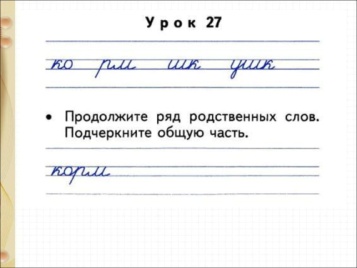 СЛОВАРНАЯ РАБОТА ( стр. 57)-прочитайте слово ЧЁРНЫЙ, запишите три раза, выделите орфограмму.- составьте предложение со словом ЧЁРНЫЙ  и запишите его. Тема урока: Имя прилагательное. - Перейдите по ссылке посмотрите начнем урок и основную часть урокаhttps://resh.edu.ru/subject/lesson/4346/start/185439/- Откроем учебник на странице 57- Выполним упражнения 98,99Домашнее задание: стр. 58  упражнение 100Математика5.103Привалова Е.ВТема урока:Умножение четырѐх, на 4 и соответствующие случаи деления.Таблица Пифагора- Начнем урок!- Устный счет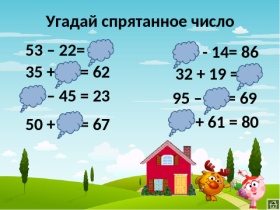 Тема урока:Умножение четырѐх, на 4 и соответствующие случаи деления.Таблица Пифагора- Посмотрите видео - откройте учебник на странице 35- выполните номера 1,2,3- Домашнее задание: стр. 35 № 5Литературное чтение 5.103Привалова Е.ВТема урока: И.З. Суриков «Зима»Прозвенел звонок весёлый,Приглашает на урок.Встали все у парт спокойно,Начинаем ровно в срок.Тихо сядем мы за парты,Я сейчас урок начну.- Рифма – это литературный термин, означающий в переводе с греческого – складность, соразмерность. Она обозначает созвучие окончаний стихов или полустиший, отмечая их границы и связывая их между собой. С точки зрения ритмической организации стиха, рифма – это финальный аккорд строки, её главное ударение. Для русского классического стихосложения особенно важно совпадение ударных гласных.- Мы познакомиться с произведением И.Суриков «Зима».- Иван Захарович Суриков – талантливый поэт-самоучка, который был ярким представителем «крестьянского» направления в литературе. Многие его произведения превратились в народные песни: «Степь да степь кругом…».Трудная жизнь была у поэта, но до 8 лет, пока жива была его мама, ему жилось очень хорошо. И детство своё он считал счастливым:Детства прошлого картины!Только вы светлы:Выступаете вы яркоИз сердечной мглы.- Сейчас вы прослушаете аудиозапись стихотворения «Зима», попытайтесь представить себе картину, описанную автором в стихотворении.- Какое настроение поэта вы почувствовали?- Какие чувства возникали в вашем сердце?СЛОВАРНАЯ РАБОТА - В стихотворении встречаются незнакомые слова.Одело точно пеленою – точно белым туманом.Санишки – старые сани.Покоен – находится в состоянии покоя.Пелена-сплошной покров, то, что закрывает, заволакивает со всех сторон.
Стужа - сильный холод, мороз.
Изба - деревянный крестьянский дом.
Крестьянин -  сельский житель, основным занятием которого является обработка земли.- Откройте учебник на стр. 76-77\52-53 Задание:  Выучить 3 первых столбика стихотворения. Учебник, стр76-77\52-53Технология5.103Привалова Е.ВТема урока:Рельеф и его виды. Барельеф из пластилина. - Начнем урок!- Сегодня мы с вами побудим скульпторами.- У скульптора небольшой выбор материалов для работы, их цветовые возможности невелики. Однако выразить настроение и характер образа ему помогают возможности фактуры материала и рельеф изображения.- Слово «рельеф» имеет французское происхождение и означает «выпуклое изображение на плоскости». Рельеф – это вид скульптуры, которая располагается на плоскости.- Фактура — природная особенность материала или поверхности предмета.- Фактура и рельеф являются видом поверхности. Однако рельеф – это скульптурная, сюжетная композиция созданная руками человека, а фактура – это природная особенность материала.-  Рельеф сочетает в себе черты плоской и объемной статуи. У скульптора, работающего в рельефе, больше простора для фантазии, чем у мастера, создающего круглую скульптуру. - Способы получения рельефов или приемы работы с пластилином.1. Процарапывание;2. Вдавливание;3. Налеп;4. Вырезание (многослойное).В качестве инструментов можно использовать расчёску, формочки, зубочистки и т.д.- перейдите по ссылке, посмотрите урок ( основная часть 1)- Приступаем к работе – основная часть 5-Жду ваши работы!Физическая культура3 классМоисеева Л.В.«Развитие выносливости» Теория.Техника безопасности на уроках развития выносливости 1.Общие развивающие упражнения: https://youtu.be/HuU6lPY6XTc 2.Теория:Выносливость бывает общая и специальная.Общая выносливость – основа всех остальных видов выносливости, способность человека долгое время испытывать физические нагрузки невысокой интенсивности (бег в легкой атлетике, плавание, занятие лыжами).Специальная выносливость – способность человека проявлять выносливость в определённом виде спорта.Специальная выносливость подразделяется на силовую, скоростно-силовую и скоростную.Скоростная выносливость означает, что человек в течении длительного времени может заниматься скоростной работой и не утомляться.Скоростно-силовая выносливость – человек может быстро выполнять физическую работу с максимальной нагрузкой в течении длительного времени.Силовая выносливость – выполнение мышечной работы на протяжении долгого времени без нарушений техники.Мы можем развить свою выносливость с помощью различных физических упражнений3. https://youtu.be/j2HxPAeETBMУпражнение на восстановление дыханияhttps://www.colady.ru/wp-content/uploads/2017/11/domashnyaya-gimnastika-dlya-rebenka-luchshie-uprazhneniya.jpg. Конец урока.